Зарегистрировано в Минюсте России 2 ноября 2022 г. N 70805МИНИСТЕРСТВО ПРИРОДНЫХ РЕСУРСОВ И ЭКОЛОГИИРОССИЙСКОЙ ФЕДЕРАЦИИФЕДЕРАЛЬНАЯ СЛУЖБА ПО НАДЗОРУ В СФЕРЕ ПРИРОДОПОЛЬЗОВАНИЯПРИКАЗот 9 сентября 2022 г. N 398ОБ УТВЕРЖДЕНИИ ПОРЯДКАВЗАИМОДЕЙСТВИЯ ТЕРРИТОРИАЛЬНЫХ ОРГАНОВ РОСПРИРОДНАДЗОРАС УПОЛНОМОЧЕННЫМ ПО ПРАВАМ ЧЕЛОВЕКА В СУБЪЕКТЕ РОССИЙСКОЙФЕДЕРАЦИИ, В ТОМ ЧИСЛЕ ПОРЯДКА ОКАЗАНИЯ СОДЕЙСТВИЯУПОЛНОМОЧЕННОМУ ПО ПРАВАМ ЧЕЛОВЕКА В СУБЪЕКТЕРОССИЙСКОЙ ФЕДЕРАЦИИ В ПРЕДОСТАВЛЕНИИ НЕОБХОДИМОЙЕМУ ДЛЯ РАССМОТРЕНИЯ ЖАЛОБЫ ИНФОРМАЦИИТЕРРИТОРИАЛЬНЫМИ ОРГАНАМИ РОСПРИРОДНАДЗОРАВ соответствии с частью 3 статьи 10 Федерального закона от 18.03.2020 N 48-ФЗ "Об уполномоченных по правам человека в субъектах Российской Федерации" (Собрание законодательства Российской Федерации, 2020, N 12, ст. 1640), пунктом 4 Положения о Федеральной службе по надзору в сфере природопользования, утвержденного постановлением Правительства Российской Федерации от 30.07.2004 N 400 (Собрание законодательства Российской Федерации, 2004, N 32, ст. 3347), приказываю:утвердить прилагаемый Порядок взаимодействия территориальных органов Росприроднадзора с уполномоченным по правам человека в субъекте Российской Федерации, в том числе порядок оказания содействия уполномоченному по правам человека в субъекте Российской Федерации в предоставлении необходимой ему для рассмотрения жалобы информации территориальными органами Росприроднадзора.РуководительС.Г.РАДИОНОВАУтвержденприказом Федеральной службыпо надзору в сфере природопользованияот 09.09.2022 N 398ПОРЯДОКВЗАИМОДЕЙСТВИЯ ТЕРРИТОРИАЛЬНЫХ ОРГАНОВ РОСПРИРОДНАДЗОРАС УПОЛНОМОЧЕННЫМ ПО ПРАВАМ ЧЕЛОВЕКА В СУБЪЕКТЕ РОССИЙСКОЙФЕДЕРАЦИИ, В ТОМ ЧИСЛЕ ПОРЯДОК ОКАЗАНИЯ СОДЕЙСТВИЯУПОЛНОМОЧЕННОМУ ПО ПРАВАМ ЧЕЛОВЕКА В СУБЪЕКТЕРОССИЙСКОЙ ФЕДЕРАЦИИ В ПРЕДОСТАВЛЕНИИ НЕОБХОДИМОЙЕМУ ДЛЯ РАССМОТРЕНИЯ ЖАЛОБЫ ИНФОРМАЦИИТЕРРИТОРИАЛЬНЫМИ ОРГАНАМИ РОСПРИРОДНАДЗОРА1. Взаимодействие территориального органа Федеральной службы по надзору в сфере природопользования (далее - территориальный орган) и уполномоченного по правам человека в субъекте Российской Федерации (далее - уполномоченный) осуществляется в целях защиты и восстановления нарушенных прав и свобод человека и создания механизма обеспечения эффективной реализации прав уполномоченного, предусмотренных частью 2 статьи 10 Федерального закона от 18.03.2020 N 48-ФЗ "Об уполномоченных по правам человека в субъектах Российской Федерации" (Собрание законодательства Российской Федерации, 2020, N 12, ст. 1640) (далее - Закон N 48-ФЗ).2. Взаимодействие территориального органа и уполномоченного осуществляется посредством:оказания территориальным органом содействия уполномоченному в проведении проверки обстоятельств, подлежащих выяснению при рассмотрении жалоб заявителей;предоставления уполномоченному сведений, документов, материалов, и иной информации, необходимой для рассмотрения жалоб заявителей;принятия мер, направленных на восстановление нарушенных прав и свобод человека;проведения совместных совещаний и иных мероприятий;заключения соглашений;проведения совместных приемов граждан, в том числе с использованием видео-конференц-связи или информационно-телекоммуникационной сети "Интернет";в иных формах, предусмотренных законодательством Российской Федерации.3. В случае поступления в территориальный орган запроса уполномоченного по существу жалобы, принятой им к рассмотрению в соответствии с частью 1 статьи 9 Закона N 48-ФЗ, территориальный орган (его уполномоченные должностные лица) предоставляет по запросу уполномоченного сведения, документы, материалы, иную информацию, необходимые для проверки обстоятельств, изложенных в жалобе, не позднее 15 рабочих дней со дня получения запроса уполномоченного, если в самом запросе не установлен иной срок.Предоставление уполномоченному информации, составляющей государственную, коммерческую либо иную охраняемую законом тайну, осуществляется в соответствии с законодательством Российской Федерации. <1>--------------------------------<1> Часть 3 статьи 17 Закона N 48-ФЗ.Если в запросе уполномоченного содержится предложение обосновать в целом позицию территориального органа, руководитель территориального органа либо лицо, исполняющее его обязанности, при необходимости ссылаясь на соответствующие нормы законодательства, представляет уполномоченному аргументированную позицию с одновременным направлением информации по существу жалобы.По запросу должностные лица территориального органа предоставляют уполномоченному, осуществляющему проверку обстоятельств, изложенных в жалобе, устные разъяснения.В случае поступления от уполномоченного письменных рекомендаций относительно возможных и необходимых мер по восстановлению прав и свобод заявителя руководитель территориального органа либо лицо, исполняющее его обязанности, обязано в течении 30 календарных дней рассмотреть и сообщить уполномоченному в письменной форме о принятых мерах.4. Письменное обращение, направленное уполномоченным на рассмотрение в территориальный орган, рассматривается в соответствии с Федеральным законом от 02.05.2006 N 59-ФЗ "О порядке рассмотрения обращений граждан Российской Федерации" (Собрание законодательства Российской Федерации, 2006, N 19, ст. 2060; 2018, N 53, ст. 8454).5. Уполномоченный вправе в целях осуществления им полномочий, предусмотренных Законом N 48-ФЗ, посещать административное здание (административные здания) территориального органа.6. Прием уполномоченного по вопросам его деятельности осуществляет руководитель территориального органа либо лицо, исполняющее его обязанности.7. В отношении персональных данных, ставших известными в ходе осуществления взаимодействия и оказания содействия территориального органа уполномоченному, должна обеспечиваться конфиденциальность персональных данных.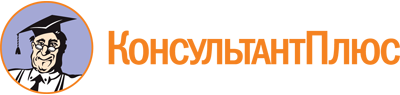 Приказ Росприроднадзора от 09.09.2022 N 398
"Об утверждении Порядка взаимодействия территориальных органов Росприроднадзора с уполномоченным по правам человека в субъекте Российской Федерации, в том числе порядка оказания содействия уполномоченному по правам человека в субъекте Российской Федерации в предоставлении необходимой ему для рассмотрения жалобы информации территориальными органами Росприроднадзора"
(Зарегистрировано в Минюсте России 02.11.2022 N 70805)Документ предоставлен КонсультантПлюс

www.consultant.ru

Дата сохранения: 25.11.2022
 